THC2064无线控制器产品资料产品概述THC2064无线控制器是面向中小型企业推出的一款尊雅版的无线控制器，用最精致的设计、最核心的功能保障用户对AP运维管理的需求。该无线控制器默认支持256个AP管理授权。THC2064完美实现各项AP批量远程管理功能，包括但不限于AP配置模板自动下发、一键同步、二层无缝漫游、本地转发、AP快速发现、弱终端检测功能，为用户提供强大无线接入管理。这是一款集高贵的外观、精致简约的设计、强大的功能于一体的精品，让无线控制器不再是呆板的角落品，而是一款艺术化的工业品。THC2064无线控制器配合“华山”系列无线接入点（AP）使用，可以满足中小型酒店、企业、餐厅、商超、娱乐场所等无线覆盖应用需求。产品外观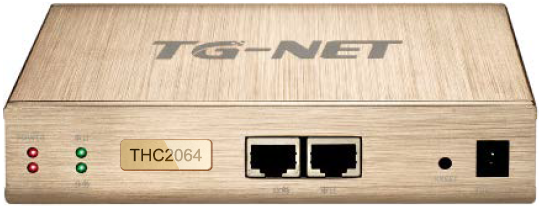 产品特点土豪金设计THC2064采用金属拉丝设计、土豪金木质纹理、透明高端的铭牌，处处体现着产品高贵的气息。在一对灰色、黑色的工业品中脱颖而出，高调登场，个性、魅力、豪放、精致竞相展示。好看、实用是对它最好的诠释。简约设计风格THC2064采用简约精致的设计风格，不仅在外观上减少不需要的接口，同时也在功能上也仅保留核心的功能，让用户使用、操作等都能最大的感受到方便、快捷、易学易用。无缝漫游THC2064无线控制器与“华山”系列无线接入点（AP）的联合部署组网，快速实现二层漫游，用户无线终端漫游切换关联AP时，终端不会断开SSID的关联，保持 IP 地址与认证状态不变。THC2064无线控制器与AP的协调运作，让用户体验到良好的无缝漫游。负载均衡THC2064无线控制器支持基于用户数和基于频段的负载均衡，当无线控制器发现AP的负载超过阀值时，若有新的用户接入，无线控制器根据当前无线网络环境自动计算，将用户接入到负载较轻的AP中。集中管理控制THC2064无线控制器可实现AP设备的监控与统一管理，快速发现新接入的AP，AP启动完成3秒内即可读取无线控制器模版配置，安装配置方便快捷。无线控制器一键配置下发、一键同步、批量重启、批量关闭射频等功能，大大降低了安装、维护的工作量和成本。云端管理THC2064无线控制器结合TG的万网智云将会实现真正的智能物联网；通过万网智云的智能网平台可以快速的实现远程设备管理和监控，在家躺着就可以实现网络设备的维护，大大降低维护难度和维护成本。弱终端检测网络使用突然慢一下，让旁边快速上网的用户烦闷不已。TG THC2064无线控制器加强了对弱终端的检测，降低弱终端的数据传输优先级，解决某一些弱终端接入而又不会导致整群人上网慢、卡顿的问题。黑白名单THC2064无线控制器支持黑白名单分组，可以根据实际场景的需要配置是否允许终端接入AP分组，这样可以有效保证终端和局域网上网的安全。SSID VLANTHC2064无线控制器支持SSID VLAN,可以实现对AP下的不同SSID划分VLAN,从而实现终端上网隔离，保障上网的安全。本地转发THC2064无线控制器可实现灵活配置本地转发(旁挂组网)，采用本地转发技术，突破了无线控制器集中转发的流量性能瓶颈。产品规格订购信息 硬件规格硬件规格设备型号THC2064可管理AP数默认可管理数256个端口数2个10/100M RJ45口指示灯1个PWR指示灯
2个端口指示灯1个备用指示灯RST按钮1个RST按钮外观尺寸(L×W×H)151mm*85mm*31mm输入电源AC：110-240V  50-60Hz功耗<10W工作温度/存储温度-20°～50°/-20°～70°工作湿度/存储湿度10％～90％（无凝结）/5％～95％（无凝结）MTBF>250000H软件规格软件规格软件规格设备型号设备型号THC2064无线控制器网络互连组网方式旁挂组网网络互连转发方式本地转发网络互连VLAN802.3q标准VLAN的识别AC管理监控统计查看AP和无线用户的状态信息AC管理AP管理最大512个SSID模版设置AC管理AP管理AP快速发现、配置模版自动下发AC管理AP管理一键配置下发、一键同步AC管理AP管理AP的跨VLAN管理AC管理AP管理弱终端监测AC管理AP管理二层漫游AC管理AP管理AC间的漫游AC管理AP管理AP批量升级AC管理AP管理AP批量重启、定时重启AC管理AP管理AP批量配置复位AC管理AP管理批量关闭射频AC管理AP管理批量禁用LAN口AC管理AP管理SSID VLAN,端口VLANAC管理AP管理接入黑白名单AC管理用户管理基于AP用户数的接入控制AC管理用户管理基于SSID用户数的接入控制AC管理用户管理基于AP用户数的负载均衡接入控制AC管理用户管理5G用户优先接入AC管理用户管理无流量监测AC管理用户管理弱终端监测AC管理用户管理云端管控AC管理用户管理系统重启、升级与恢复出厂AC管理用户管理批量关闭AP LED灯AC管理用户管理配置导入、导出AC管理用户管理中英文语言切换AC管理维护管理WEB界面管理AC管理维护管理CLI界面管理AC管理维护管理Telnet远程管理型号规格THC2064无线控制器无线控制器，默认支持256个AP接入管理，2个10/100M WAN口